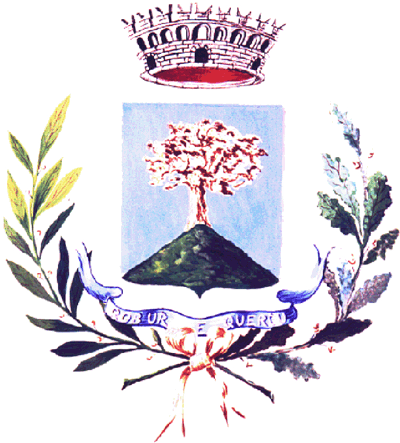 COMUNE DI MONTE ROMANOSettore Tecnico - UrbanisticaISTANZA - MODELLO B/01 PARERE ART. 32 LEGGE 47/85, L.N. 724/1994 E L.N. 326/2003Applicaremarca da bollo           AL COMUNE DI MONTE ROMANO                    Settore Tecnico - Urbanistica          P.zza Plebiscito, 2 - 01010 Monte Romano VTIl/la sottoscritto/a               nata a           Prov.     il              residente in                Prov. via                     n.      cap       Domicilio nella Regione Lazio ove inviare le comunicazioni:□	presso l’indirizzo di residenza sopra riportato;	presso il tecnico incaricato, ai recapiti indicati nella dichiarazione asseverata del progettista:c/o Geom./Arch./Ing.                – Via               n.          – cap             Luogo               Prov.□	presso altro domicilio (indicare nome, via/p.zza cap città prov.) c/o ________________________________________________________________________________________________________________In qualità di proprietario dell’immobile sito in                 Prov.       via           n.   , distinto in catastoal foglio       particella            subCHIEDEil parere ai sensi (specificare i riferimenti completi: se condono L. 47/85 o se condono L. 47/85 e L. 724/94 o se condono L. 47/85 d L. 326/2003) secondo la procedura di cui all'art. 146 del Decreto Legislativo n. 42 del 22/01/2004 e s.m.i.,relativo alla realizzazione di  (descrizione sommaria dell'intervento): ______________________________________________________________________________________________________________________,come meglio descritto nella documentazione a corredo della presente, quale intervento ricompreso nelle funzioniamministrative subdelegate al Comune ai sensi dell'art. 4 comma 2 della L.R. n. 8/2012a tal fine DICHIARA che l’immobile risulta vincolato/parzialmente vincolato paesaggisticamente ai sensi: 	art.134 co.1 lett.a) e art.136 D.Lgs.42/04 con D.M.      /  / 	art.134 co.1 lett.b) e art.142 co.1 lett._________________del D.Lgs.42/04	art.134 co.1 lett.c) D.Lgs.42/04 immobili/aree individuati dal PTPR (specificare) ______________________inoltre DICHIARA che gli immobili (manufatti ed aree) interessati dall’intervento:	non sono ricompresi e/o riconducibile a beni culturali come definiti all’art.10 Parre II del D.Lgs.42/2004	sono ricompresi/riconducibili a beni culturali di cui art.10 D.Lgs.42/2004 dichiarati con (estremi delprovvedimento di dichiarazione del ’interesse culturale)	_____________________ ed, in quanto tali, soggetti adautorizzazione ai sensi dell’art.21 del D.Lgs.42/2004            PARERE ART. 32 LEGGE 47/85, L.N. 724/1994 E L.N. 326/20031/7SI ALLEGANO I SEGUENTI DOCUMENTI (spuntare le caselle della documentazione prodotta)1.2.3.4.5.6.7.8.9.10.11. 	Titolo di proprietà (o altro documento attestante la titolarità; atto di approvazione in caso di opere pubbliche) – n. 1 copia	Dichiarazione asseverata – modello B/02 conformità/legittimità urbanistico-paesaggistica – n.1 copia	Dichiarazione sostitutiva – modello B/03 sulla preesistenza – n.1 copia	Relazione Paesaggistica per la procedura ordinaria – n.5 copie	Elaborato grafico di progetto - n.5 copie	Parere della Soprintendenza archeologica (se dovuto e se già acquisito) – n. 2 copie *	Delega del proprietario o avente titolo alla presentazione/ritiro dell’istanza/provvedimento – n. 1 copia	Provvedimento di autorizzazione ai sensi dell’art.21 del D.Lgs.42/2004 (se dovuto e se già acquisito) – n. 1 copia	Altro (specificare) ________________________________________________________________	Marca da bollo da apporre sul provvedimento finale al termine del procedimento.	Copia bonifico bancario attestante il pagamento dei diritti di segreteria/istruttori indicando nella causale “diritti di segreteria e di istruttoria per istanza di parere paesaggistico” , pari ad € 450,00 (euro quattrocentocinquanta/00) su IBAN: IT02N0832773170000000001073* Nel caso debba essere acquisito il parere della competente Soprintendenza Archeologica è necessarioprodurre n. 2 (due) copie ulteriori della Relazione Paesaggistica, della documentazione fotografica edell’elaborato grafico.L’incompletezza della pratica nella documentazione e/o nel numero di copie necessario, o il mancatoriscontro di quanto prodotto con l’elenco di cui sopra, non consente la procedibilità della stessa.INFORMATIVA AI SENSI DEL D.LGS 196/2003, il sottoscritto dichiara di essere informato che i dati personali contenuti nella presente istanza sono raccolti econservati presso gli archivi cartacei e informatizzati del Comune di Tarquinia, secondo le prescrizioni inerenti la sicurezza del D.Lgs.96/2003; il conferimentodei dati è obbligatorio ed è finalizzato al o svolgimento del e funzioni istituzionali previste dal D.Lgs.42/2004. I dati conferiti potranno essere comunicati edif usi, anche per via telematica, per le stesse finalità di carattere istituzionale, comunque nel rispetto dei limiti previsti dall’art.19 del D.Lgs.196/2003.L’interessato può sempre rivolgersi al Titolare o al Responsabile del trattamento dei dati del ’Ente, anche per il tramite di un incaricato, per esercitare i dirittiprevisti dal ’art.7 del D.Lgs.196/2003.Data       / /Firma del RichiedenteDocumento di riconoscimento: tipo       n.          rilasciata il        /    /dal Comune di        (   )   (fotocopia allegata)													   2/7            PARERE ART. 32 LEGGE 47/85, L.N. 724/1994 E L.N. 326/2003COMUNE DI MONTE ROMANO Settore Tecnico - UrbanisticaDICHIARAZIONE ASSEVERATA	- modello B/02PARERE ART. 32 LEGGE 47/85, L.N. 724/1994 E L.N. 326/2003Il sottoscritto             nato a             Prov.       il     //        iscritto al Collegio/Ordine dei           di con il n.          con studio a       Prov.      via            n.        cap      recapito tel.                ,in qualità di tecnico progettista incaricato per i lavori oggetto della presente domanda di Parere art. 32 L. 47/85 e s.m.i..redige, ai sensi dell’art.76 del D.P.R. 445/2000 e s.m.i., la seguente dichiarazione di conformitàallegata all’istanza presentata ai sensi dell’art.146 del D.Lgs.42/2004 ed ai sensi della L.R. 13/1982 e s.m.i.ASSEVERA1. che il progetto, le opere, gli interventi previsti consistono in:                                 , come meglio rappresentato nell'elaborato grafico allegato alla presente2. che l’intervento sopra descritto è riconducibile alla seguente tipologia di opere abusive suscettibili di sanatoria alle condizioni di cui all'art. 32, comma 26, della legge 24/11/2003, n. 326:□ Tipologia 1. Opere realizzate in assenza o in difformità del titolo abilitativo edilizio e non conformi alle norme urbanistiche e alleprescrizioni degli strumenti urbanistici□ Tipologia 2. Opere realizzate in assenza o in difformità del titolo abilitativo edilizio, ma conformi alle norme urbanistiche e alle prescrizioni degli strumenti urbanistici alla data di entrata in vigore della disposizione legislativa sul condono edilizio□ Tipologia 3. Opere di ristrutturazione edilizia come definite dall’art.3, comma 1, lettera d) del DPR 380/2991 e s.m.i. realizzate inassenza o in difformità dal titolo abilitativo edilizio□ Tipologia 4. Opere di restauro e risanamento conservativo, come definite dall’art.3, comma 1, lettera c) del DPR 380/2991 e s.m.i.realizzate in assenza o in difformità dal titolo abilitativo edilizio, nelle zone omogenee A di cui art.2 del D.M. n.1444/1968□ Tipologia 5. Opere di restauro e risanamento conservativo, come definite dall’art.3, comma 1, lettera c) del DPR 380/2991 e s.m.i.realizzate in assenza o in difformità dal titolo abilitativo edilizio□ Tipologia 6. Opere i manutenzione straordinaria, come definite dall’art.3, comma 1, lettera b) del DPR 380/2991 e s.m.i,. realizzate in assenza o in difformità del titolo abilitativo edilizio; opere o modalità di esecuzione non valutabili in termini di superficie o di volume	 PARERE ART. 32 LEGGE 47/85, L.N. 724/1994 E L.N. 326/20033/73. che l’intervento ricade nella seguente disciplina urbanistica comunale:P.R.G. vigente approvato	Zona disciplinata nelle N.T.A.:con D.G.R. n. 183 del 20/01/1984 Sottozona art_____ Per la quale è previsto: vedi N.T.A.Variante al P.R.G. adottata/approvatacon ___________________________ del _______Zona ___________Sottozona ________disciplinata nelle N.T.A.:art_______Per la quale è previsto: ________________________________________________________________Piano attuativo (specificare) ______________ approvatocon ___________________________ del _________Zona ___________Sottozona ________disciplinata nelle N.T.A.:art_______Per la quale è previsto: ________________________________________________________________Altro (specificare) ______________________ approvatocon ___________________________ del _________Zona ___________Sottozona ________disciplinata nelle N.T.A.:art_______Per la quale è previsto: ________________________________________________________________4. che la su indicata disciplina urbanistica dispone quanto segue (riempire i campi pertinenti):obbligo del preventivo piano attuativo	SIDestinazione d’uso di piano                      mcNOif: mc/mq altroIt: mc/mqVolumetria ammissibileIndici e parametrin.piani f.t.: Lotto min.:H max: ml lotto di progetto:5.che l’intervento interessa immobili/aree di notevole interesse pubblico ai sensi della lett a) co.1 art.134 edart.136 del D.Lgs 42/04 in quanto ricompreso in Vincolo Dichiarativo di cui:D.M.      //D.M.      //D.M     //Altro provvedimento:_________________6.	che l’intervento ricade in area tutelata per legge ai sensi della lett.b) co1 art.134 e art.142 del D.Lgs 42/04 inquanto ricompreso in vincolo ricognitivo di legge di cui:Lett. a) art.142	I territori costieri compresi in una fascia del a profondità di 300 metri dal a battigia, anche per iterreni elevati sul mare;Lett. b) art.142	I territori contermini ai laghi compresi in una fascia del a profondità di 300 metri dal a battigia,Lett. c) art.142anche per i terreni elevati sui laghi;I fiumi, i torrenti, i corsi d’acqua iscritti negli elenchi previsti dal testo unico del e disposizioni dilegge sul e acque ed impianti elettrici, approvato con regio decreto 11 dicembre 1933, n.1775, e lerelative sponde o piedi degli argini per una fascia di 150 metriLett. f) art.142	I parchi e le riserve nazionali o regionali, nonché i territori di protezione esterna dei parchi;I territori coperti da foreste e da boschi, ancorché percorsi o danneggiati dal fuoco, e sottoposti aLett. g) art.142vincolo di rimboschimento, come definiti dal ’articolo 2, commi 2 e 6, del decreto legislativo 18maggio 2001, n.227;Lett. h) art.142	Le aree assegnate al e università agrarie e le zone gravate da usi civici;Lett. i) art.142	Le zone umide incluse nel ’elenco previsto dal d.P.R. 13 marzo 1976, n.448;Lett. m) art.142	Le zone di interesse archeologico7.	che l’intervento interessa immobili/aree tipizzati	dal Piano Paesaggistico ai sensi della lett.c co1 art.134D.Lgs 42/04 in quanto ricompreso in Vincolo Ricognitivo di cui:Insediamenti urbani storici e territori contermini compresi in una fascia della profondità di 150 metri (artt.59 e 60L.R.38/99 L.R.27/2991)Beni puntuali diffusi, testimonianza dei caratteri identitari archeologici e storici e relativa fascia di rispetto di 100 metriBeni lineari, testimonianza dei caratteri identitari archeologici e storici e relativa fascia di rispetto di 100 metriBeni puntuali e lineari diffusi, testimonianza dei caratterio identitari vegetazionali, geomorfologici e carsico-ipogeo confascia di rispetto di 50 metriAltri (specificare) _________________________________________________________PARERE ART. 32 LEGGE 47/85, L.N. 724/1994 E L.N. 326/20034/78.	che, a seguito dell’accertamento dei beni Paesaggistici di cui precedenti punti, l’area interessata dal progettorisulta soggetta alle seguenti norme dei piani paesaggistici:P.T.P. vigente n. 2 Litorale Nordclassificata come zona:	normata dall’art._____________________delle N.T.A che prevede: P.T.P.R. adottatoDGR n.556/2007e n.1025/2007DISCIPLINA DI TUTELA, D’USO EVALORIZZAZIONE DEI PAESAGGI(se sussiste vincoli punto 5)MODALITÀ DI TUTELA DELLE AREETUTELATE PER LEGGE(se sussiste vincolo punto 6)MODALITÀ DI TUTELA DEGLI IMMOBILIE DELLE AREE INDIVIDUATI DAL PTPR(se sussiste vincolo punto 7)normata al Capo II delle Norme, dall’art._____ delle N.T.Anormata al Capo III delle Norme, dall’art.____ delle N.T.Anormata al Capo IV delle Norme, dall’art._____delle N.T.A9. che l’interventointeressa /non interessa immobili/aree che costituiscono bene culturale ai sensicomma 3 art.10 del D.Lgs.42/2004, di cui seguente dichiarazione art.13 del D.Lgs.42/2004:D.M. (indicare estremi) ___________________Altro provvedimento (specificare): _________________oggetto dell’autorizzazione art.21 del D.Lgs. 42/2004 (nel caso di Bene Culturale)rilasciata in data ______________n. ______________ da _______________________________________10.	che in merito all’intervento oggetto della presente richiesta:non sussistono precedenti autorizzazioni ex art.7 legge 1497/39 o pareri ex legge 47/85 e 724/94 e326/03 in caso di sanatoriasussiste precedente autorizzazione ex art.7 legge 1497/39 del _______________ n._____________  ,rilasciata da ____________________________________________________________________sussiste precedente parere ex legge 47/85 e 724/94 e 326/03 del _________________ n._________ ,rilasciata da_____________________________________________________________________11.	che l’esistente/costruendo fabbricato è stato realizzato a seguito di:di rilascio di titolo edilizio (specificare)________________________________________________autorizzazione ai sensi dell’art.146 del D.Lgs 42/04 (già art.7 Legge 1497/39) del _________ n.____,rilasciata da ____________________________________________________________________parere ex legge 47/85 e 724/94 e 326/03 del ___________________ n._________ ,rilasciata da _____________________________________________________________________senza titolo edilizio in quanto:□	precedente all’istituto dei titoli abilitativi edilizi□	trattasi di area non costruita□	altro (specificare) ___________________________________________________________senza autorizzazione/parere paesistico in quanto;□	precedente all’apposizione del vincolo□	trattasi di area non costruita□	altro (specificare) ___________________________________________________________12.	che l’esistente/costruendo fabbricato è stato oggetto di interventi successivi all’edificazione e/o divarianti all’originario progetto assentito, oggetto dei titoli abilitativi e delle autorizzazione/pareri paesistici diseguito elencati:- specificare tipo (licenza/concessione/ permesso/ DIA/ SCIA/ etc.), riportare numero e data:- specificare tipo (autorizzazione/parere paesaggistico) riportare numero, data ed ente competente:PARERE ART. 32 LEGGE 47/85, L.N. 724/1994 E L.N. 326/2003                                                                                                                                                                                    5/713.	altro: __________________________________________________________________________________________________________________________________________________________________DICHIARA INOLTRE14.	che le preesistenze alle opere realizzate in regime di abuso edilizio, sono state legittimamente realizzate in conformità ai titoli/provvedimenti riportati nella presente dichiarazione asseverata 15.	che la documentazione a corredo dell’istanza indica lo stato del bene paesaggistico interessato, nella suaconsistenza reale attuale, alla data di presentazione della presente domanda, nonché gli elementi divalore paesaggistico in esso presenti, gli impatti sul paesaggio delle trasformazioni proposte;Data     / /Firma e timbro del tecnico incaricato________________________________N.B.	LA PRESENTE DOCHIARAZIONE DEVE RISULTARE COMPLETA IN TUTTI I CAMPI PREDISPOSTI, BARRANDOQUELLI NON PERTINENTI; LA MANCATA COMPILAZIONE DEI CAMPI VERRÀ INTESA COME DICHIARAZIONE DIINSUSSISTENZA E/O NON PERTINENZA DEI DATI RICHIESTI AL FINE DELLE VERIFICHE ISTRUTTORIE.INFORMATIVA AI SENSI DEL D.LGS 196/2003, il sottoscritto dichiara di essere informato che i dati personali contenuti nella presente istanza sono raccolti econservati presso gli archivi cartacei e informatizzati del Comune di Tarquinia, secondo le prescrizioni inerenti la sicurezza del D.Lgs.96/2003; il conferimentodei dati è obbligatorio ed è finalizzato al o svolgimento del e funzioni istituzionali previste dal D.Lgs.42/2004. I dati conferiti potranno essere comunicati edif usi, anche per via telematica, per le stesse finalità di carattere istituzionale, comunque nel rispetto dei limiti previsti dall’art.19 del D.Lgs.196/2003.L’interessato può sempre rivolgersi al Titolare o al Responsabile del trattamento dei dati del ’Ente, anche per il tramite di un incaricato, per esercitare i dirittiprevisti dal ’art.7 del D.Lgs.196/2003.Data      /  /Firma del richiedente _________________________________Firma del proprietario _______________________________(se diverso dal richiedente e/o se comproprietario)PARERE ART. 32 LEGGE 47/85, L.N. 724/1994 E L.N. 326/20036/7COMUNE DI MONTE ROMANOSettore Tecnico - UrbanisticaDICHIARAZION SOSTITUTIVA – MODELLO B/03PARERE ART. 32 LEGGE 47/85, L.N. 724/1994 E L.N. 326/2003In allegato alla richiesta di parere presentata ai sensi dell’art.32 della Legge 47/1985 e ss.mm.ii., con la presente redatta ai sensi dell'art.47 del D.P.R. 445/2000 e s.m.i., consapevole del e conseguenze giuridiche e delle sanzioni penali in caso di dichiarazioni non veritiere e falsità negli atti, come previsto dagli artt.75 e 76 del D.P.R.445/2000,Il/la sottoscritto/a (cognome e nome) ______________________________________________________________ in qualità di (specificare se proprietario o altro soggetto titolato) __________________________________________ dell’immobile oggetto della presente richiesta di parere paesaggistico art. 32 L. 47/85 e ss.mm.ii.DICHIARA1. Che l’immobile per il quale si chiede il parere ai sensi dell’art. 32 della L. 47/85 e ss.mm.ii., sito nel territoriodel Comune di Blera in loc./via/piazza __________________________________________     n. ______,                      foglio ____________ p.lla _____________   sub. ________________, oggetto della domanda di condono edilizion. _______________ presentata in data ________________________ prot. n. _______________□	non è stato oggetto di precedenti autorizzazioni-pareri paesaggistiche e/o titoli edilizi anche in sanatoria, ovvero relativi annullamenti da parte delle autorità competenti□	è stato oggetto di precedenti autorizzazioni-pareri e/o titoli edilizi anche in sanatoria e/o annullamenti da parte delle autorità competenti di seguito riportati:   - atto/provvedimento (determina, concessione, permesso etc.) _____________________________n. ________________ del ______________ rilasciato da _______________________________________ 2. Che l’immobile preesistente alle opere realizzate in regime di abuso edilizio, è stato realizzato in conformità agli assensi/titoli, comunque denominati, rilasciati e sopra riportati.3. Che sono stati effettuati gli adempimenti relativi al versamento dell'oblazione dovuta per la domanda di condono edilizio sopra indicata, per la quale si richiede il presente parereData      / /Firma del dichiarante ……………………………….PARERE ART. 32 LEGGE 47/85, L.N. 724/1994 E L.N. 326/20037/7